РЕЗУЛТАТ НАДЗОРА У БОДОВИМА:РЕЗУЛТАТ НАДЗОРА У БОДОВИМА:Присутно лице										КОМУНАЛНИ ИНСПЕКТОР_________________									1. ____________________						М.П					  Индентификациони број листеИндентификациони број листеИндентификациони број листе012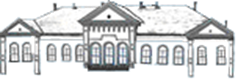 Република Србија-АП ВојводинаОПШТИНА ЧОКАОПШТИНСКА УПРАВА ЧОКАОдељење за инспекцијске пословеКомунална инспекцијаОДЛУКА О КОМУНАЛНИМ ДЕЛАТНОСТИМА(„СЛ.лист општине Чока“ 14/14 )    ОДЛУКА О ИЗМЕНАМА ОДЛУКЕ О УРЕЂЕЊУ, ОДРЖАВАЊУ И ЗАШТИТИ КОМУНАЛНИХ ОБЈЕКАТА НА ТЕРИТОРИЈИ ОПШТИНЕ ЧОКА   („СЛ.лист општине Чока“ бр. 3/05, 6/11,  4/17 и 17/19)   ОДЛУКА О КОМУНАЛНИМ ДЕЛАТНОСТИМА(„СЛ.лист општине Чока“ 14/14 )    ОДЛУКА О ИЗМЕНАМА ОДЛУКЕ О УРЕЂЕЊУ, ОДРЖАВАЊУ И ЗАШТИТИ КОМУНАЛНИХ ОБЈЕКАТА НА ТЕРИТОРИЈИ ОПШТИНЕ ЧОКА   („СЛ.лист општине Чока“ бр. 3/05, 6/11,  4/17 и 17/19)   ОДЛУКА О КОМУНАЛНИМ ДЕЛАТНОСТИМА(„СЛ.лист општине Чока“ 14/14 )    ОДЛУКА О ИЗМЕНАМА ОДЛУКЕ О УРЕЂЕЊУ, ОДРЖАВАЊУ И ЗАШТИТИ КОМУНАЛНИХ ОБЈЕКАТА НА ТЕРИТОРИЈИ ОПШТИНЕ ЧОКА   („СЛ.лист општине Чока“ бр. 3/05, 6/11,  4/17 и 17/19)   ОДЛУКА О КОМУНАЛНИМ ДЕЛАТНОСТИМА(„СЛ.лист општине Чока“ 14/14 )    ОДЛУКА О ИЗМЕНАМА ОДЛУКЕ О УРЕЂЕЊУ, ОДРЖАВАЊУ И ЗАШТИТИ КОМУНАЛНИХ ОБЈЕКАТА НА ТЕРИТОРИЈИ ОПШТИНЕ ЧОКА   („СЛ.лист општине Чока“ бр. 3/05, 6/11,  4/17 и 17/19)   ОДЛУКА О КОМУНАЛНИМ ДЕЛАТНОСТИМА(„СЛ.лист општине Чока“ 14/14 )    ОДЛУКА О ИЗМЕНАМА ОДЛУКЕ О УРЕЂЕЊУ, ОДРЖАВАЊУ И ЗАШТИТИ КОМУНАЛНИХ ОБЈЕКАТА НА ТЕРИТОРИЈИ ОПШТИНЕ ЧОКА   („СЛ.лист општине Чока“ бр. 3/05, 6/11,  4/17 и 17/19)   Опремање, уређење и одржавање депонијаОпремање, уређење и одржавање депонијаОпремање, уређење и одржавање депонијаОпремање, уређење и одржавање депонијаОпремање, уређење и одржавање депонијаОпремање, уређење и одржавање депонија1.1.  Управљање комуналном отпадом1.1.  Управљање комуналном отпадом1.1.  Управљање комуналном отпадом1.1.  Управљање комуналном отпадом1.1.  Управљање комуналном отпадом1.1.  Управљање комуналном отпадом1.1.1.   Јавно Комунално Предузеће Чока (у даљем тексту: ЈКП Чока) oбавља комуналне делатности из члана 3. став 1. тачке 1) , 2) , 4) , 5), 8), 12) и 13) ове Одлуке, у складу са својим Оснивачким актом и Статутом, и то :-управљање комуналним отпадом (сакупљање комуналног отпада, његово одвожење, третман и безбедно одлагање укључујући управљање, одржавање, санирање и затварање депонија, као и селекција секундарних сировина и одржавање, њихово складиштење и третман);1.1.1.   Јавно Комунално Предузеће Чока (у даљем тексту: ЈКП Чока) oбавља комуналне делатности из члана 3. став 1. тачке 1) , 2) , 4) , 5), 8), 12) и 13) ове Одлуке, у складу са својим Оснивачким актом и Статутом, и то :-управљање комуналним отпадом (сакупљање комуналног отпада, његово одвожење, третман и безбедно одлагање укључујући управљање, одржавање, санирање и затварање депонија, као и селекција секундарних сировина и одржавање, њихово складиштење и третман);            □ Да             □ Не            □ Да             □ Не            □ Да             □ Не            □ Да             □ Не1.2.Сакупљање, изношење кућног смећа1.2.Сакупљање, изношење кућног смећа1.2.Сакупљање, изношење кућног смећа1.2.Сакупљање, изношење кућног смећа1.2.Сакупљање, изношење кућног смећа1.2.Сакупљање, изношење кућног смећа1.2.1.  Кућно смеће сакупља, износи на градску депонију ЈКП Чока1.2.1.  Кућно смеће сакупља, износи на градску депонију ЈКП Чока            □ Да - 2             □ Не - 0            □ Да - 2             □ Не - 0            □ Да - 2             □ Не - 0            □ Да - 2             □ Не - 01.2.2.  Смеће и отпадке које се не сматрају кућним смећем износи и депонује на градској депонији уз одговарајућу сагласност вршилаца услуга1.2.2.  Смеће и отпадке које се не сматрају кућним смећем износи и депонује на градској депонији уз одговарајућу сагласност вршилаца услуга            □ Да - 2             □ Не - 0            □ Да - 2             □ Не - 0            □ Да - 2             □ Не - 0            □ Да - 2             □ Не - 01.2.3. Кућно смеће држи се до изношења у судовима за кућно смеће 1.2.3. Кућно смеће држи се до изношења у судовима за кућно смеће             □ Да - 2             □ Не - 0            □ Да - 2             □ Не - 0            □ Да - 2             □ Не - 0            □ Да - 2             □ Не - 01.2.4.  Судови за смеће су типске и подешени за специјална возила за изношење смећа (канте, контејнери), што прописује давалац услуга изношења смећа1.2.4.  Судови за смеће су типске и подешени за специјална возила за изношење смећа (канте, контејнери), што прописује давалац услуга изношења смећа            □ Да - 2             □ Не - 0            □ Да - 2             □ Не - 0            □ Да - 2             □ Не - 0            □ Да - 2             □ Не - 01.2.5.  У судове за сакупљање смећа на јавним површинама  нису убачене лешеви угинулих животиња, жар, вода или друге течности1.2.5.  У судове за сакупљање смећа на јавним површинама  нису убачене лешеви угинулих животиња, жар, вода или друге течности            □ Да - 2             □ Не - 0            □ Да - 2             □ Не - 0            □ Да - 2             □ Не - 0            □ Да - 2             □ Не - 01.2.6. Кућно смеће се не баца ван судова за прихватање смећа1.2.6. Кућно смеће се не баца ван судова за прихватање смећа            □ Да - 2             □ Не - 0            □ Да - 2             □ Не - 0            □ Да - 2             □ Не - 0            □ Да - 2             □ Не - 01.2.7. Изношење и депоновање кућног смећа и фекалија врши се у специјалним возилима водећи при томе рачуна да се смеће не расипа односно да се не прљају и не оштећују јавне површине1.2.7. Изношење и депоновање кућног смећа и фекалија врши се у специјалним возилима водећи при томе рачуна да се смеће не расипа односно да се не прљају и не оштећују јавне површине            □ Да - 2             □ Не - 0            □ Да - 2             □ Не - 0            □ Да - 2             □ Не - 0            □ Да - 2             □ Не - 01.2.8.  Кућно смеће износи се најмање једанпут недељно у времену од 7-17 часова према унапред утврђеном распореду вршилаца услуга1.2.8.  Кућно смеће износи се најмање једанпут недељно у времену од 7-17 часова према унапред утврђеном распореду вршилаца услуга            □ Да - 2             □ Не - 0            □ Да - 2             □ Не - 0            □ Да - 2             □ Не - 0            □ Да - 2             □ Не - 01.2.9.  Изношење фекалија врши се на позив наручилаца с тим да je вршилац услуга дужан да се одазове  позиву и да изврши услугу у року од 3 дана од дана пријема позива1.2.9.  Изношење фекалија врши се на позив наручилаца с тим да je вршилац услуга дужан да се одазове  позиву и да изврши услугу у року од 3 дана од дана пријема позива            □ Да - 2             □ Не - 0            □ Да - 2             □ Не - 0            □ Да - 2             □ Не - 0            □ Да - 2             □ Не - 01.2.10. Вршилац услуга води рачуна да се у згради и испред зграде смеће и отпаци не расипају, да се не подиже прашина,  не шири смрад и не ствара бука као и да се не прљају и оштећују просторије и површине у које се налазе канте за смеће или кроз које се смеће и отпаци износе  1.2.10. Вршилац услуга води рачуна да се у згради и испред зграде смеће и отпаци не расипају, да се не подиже прашина,  не шири смрад и не ствара бука као и да се не прљају и оштећују просторије и површине у које се налазе канте за смеће или кроз које се смеће и отпаци износе              □ Да - 2             □ Не - 0            □ Да - 2             □ Не - 0            □ Да - 2             □ Не - 0            □ Да - 2             □ Не - 01.2.11.  Депонује се смеће и изручује се фекалија ван места која су за то одређена.1.2.11.  Депонује се смеће и изручује се фекалија ван места која су за то одређена.            □ Да - 0             □ Не - 2            □ Да - 0             □ Не - 2            □ Да - 0             □ Не - 2            □ Да - 0             □ Не - 21.2.12. О одржавању депонија за смеће у насељеним местима Општине Чока старају се власници истих депонија за смеће1.2.12. О одржавању депонија за смеће у насељеним местима Општине Чока старају се власници истих депонија за смеће            □ Да - 2             □ Не - 0            □ Да - 2             □ Не - 0            □ Да - 2             □ Не - 0            □ Да - 2             □ Не - 01.2.13. Улази на депонију и места за изручивање фекалија лица која својим радом нису везана за њих, осим уз одговарајућу сагласност вршилаца услуга1.2.13. Улази на депонију и места за изручивање фекалија лица која својим радом нису везана за њих, осим уз одговарајућу сагласност вршилаца услуга            □ Да - 0             □ Не - 2            □ Да - 0             □ Не - 2            □ Да - 0             □ Не - 2            □ Да - 0             □ Не - 21.2.14. Пребира или прекопава смеће на депонијама без одобрења вршиоца услуга за одржавање депонија1.2.14. Пребира или прекопава смеће на депонијама без одобрења вршиоца услуга за одржавање депонија            □ Да - 0             □ Не - 2            □ Да - 0             □ Не - 2            □ Да - 0             □ Не - 2            □ Да - 0             □ Не - 21.2.15. Пребира и претура кућно смеће депоновано у судовима за кућно смеће1.2.15. Пребира и претура кућно смеће депоновано у судовима за кућно смеће            □ Да - 0             □ Не - 2            □ Да - 0             □ Не - 2            □ Да - 0             □ Не - 2            □ Да - 0             □ Не - 2Могући  број бодоваБројМогући  број бодова30Степен ризикаРаспон бодоваНезнатан24 - 30Низак18 – 22Средњи12 – 16Висок6 - 10Критичан0 - 4